HUBUNGAN ANTARA DISIPLIN BELAJAR DENGAN PRESTASI BELAJAR BIDANG STUDI AL-QUR’AN HADIS SISWA MADRASAH ALIYAH ANNUR AZZUBAIDI KECAMATAN MELUHU KABUPATEN KONAWE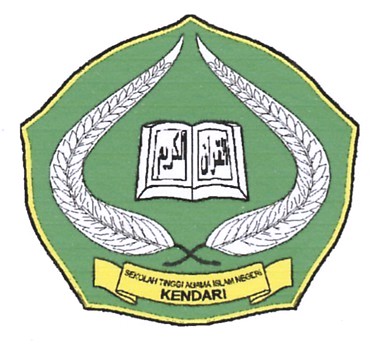 Skripsi Diajukan Untuk Memenuhi Salah Satu Syarat Mencapai Gelar Sarjana Pada Program Studi  Pendidikan Agama Islam OLEHSOLIHAHNIM: 07010101156JURUSAN TARBIYAH SEKOLAH TINGGI AGAMA ISLAM NEGERI (STAIN)SULTAN QAIMUDDIN KENDARI 2013PERNYATAAN KEASLIAN SKRIPSIDengan penuh kesadaran, penulis yang bertanda tangan di bawah ini, menyatakan bahwa skripsi ini benar adalah hasil karya penulis sendiri. Dan jika di kemudian hari terbukti merupakan duplikat, tiruan, plagiat atau dibantu orang lain secara keseluruhan, maka skripsi dan gelar yang  diperoleh karenanya, batal demi hukum.Kendari,   6   November  2013      3   Muharam   1434								   Penulis							            SOLIHAH							     NIM. 07010101156      DEPARTEMEN AGAMA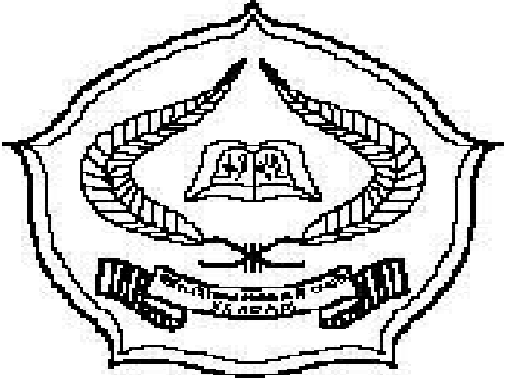             SEKOLAH TINGGI AGAMA ISLAM NEGERI KENDARI               Alamat : Jl. Sultan Qaimuddin No. 17 Kendari Telp.(0401) 393710PENGESAHAN  SKRIPSI               Skripsi yang berjudul Hubungan Antara Disiplin Belajar Dengan Prestasi Belajar Bidang Studi Al-Qur’an Hadis Siswa Madrasah Aliyah Annur Azzubaidi Kecamatan Meluhu Kabupaten Konawe, yang diajukan oleh saudari  Solihah   NIM 07010101156, Mahasiswa Program Studi Pendidikan Agama Islam Jurusan Tarbiyah Sekolah Tinggi Agama Islam Negeri (STAIN) Sultan Qoimuddin Kendari, telah diuji dan dipertahankan dalam sidang munaqasyah yang diselenggarakan pada hari  Jum’at Tanggal 8 November 2013,  dinyatakan  dapat diterima sebagai salah satu syarat untuk menerima gelar Sarjana Pendidikan Islam program Studi Pendidikan Agama Islam dengan beberapa perbaikan.                                                                                                                                                                                                                                                                                                                                                                                                                                                                                                                                                                                                                                                                                                                                                                                                                                                                                                                                                                                                                                                                                                                                                                                                                                                 	Kendari :   18 Muharrom 1435 H 		            22  November 2013 MDEWAN PENGUJIK e t u a	   :   Dr. Abdul Kadir, M.Pd	     		(..............................)Anggota 	   :   Dra. Fatirawahidah, M.Ag	       	(..............................)		   :   Aliwar, S.Ag. M.Pd		             ( .............................)		   :   Drs. Pairin, M.A 				 (………………….)		   :  Dra. Marlina Gazali, M.Pd		(…………………..)                                                              								      Diketahui Oleh								      Ketua 						        STAIN KendariDr. H. Nur Alim, M.Pd             NIP. 1965505041991031005KATA PENGANTARﺑﺴﻢ ﺍﷲ ﺍﻠﺮﺣﻤﻦ ﺍﻠﺮﺣﯿﻢﺍﻠﺣﻤﺪ ﷲ ﺮﺏ ﺍﻠﻌﺎ ﻠﻤﯿﻦ ﻮﺍﻠﺼﻼ ﺓ ﻮﺍﻠﺴﻼ ﻢﻋﻠﻰ ﺍﺸﺮﻑ ﺍﻷﻨﺒﯿﺎﺀﻮﺍﻠﻤﺮﺴﻠﯿﻦ ﻮﻋﻠﻰﺍﻠﻪ ﻮﺍﺼﺣﺎ ﺒﻪ ﺍﺠﻤﻌﯿﻦ	Alhamdulillah puji dan syukur penulis panjatkan kehadirat Allah SWT, yang telah memberikan rahmat, taufik dan hidayah-Nya kepada penulis sehingga penulis dapat menyelesaikan penulisan skripsi ini sesuai dengan yang direncanakan. Tak lupa shalawat serta salam kepada junjungan kita Nabi Besar Muhammad SAW yang telah membawa umatnya dari jalan yang gelap gulita menuju jalan yang terang benderang dengan ajaran agama Islam.	Walaupun dalam penyusunan skripsi ini tidak sedikit hambatan dan kesulitan yang penulis alami, namun berkat kesabaran, kesunguhan dan partisipasi dari berbagai pihak akhirnya penulisan skripsi ini dapat terwujud dengan baik. Untuk itu ucapan terimakasih dan penghargaan yang setinggi-tingginya kepada:Suami dan Anakku tercinta yang selalu membantu, mendukung dan mendoakan sehingga penulis dapat menyelesaikan studinya dengan baik.Ayahanda dan Ibunda tercinta yang dalam doa, usaha serta kesabaran mereka telah mengantar penulis ke jenjang suksesnya studi ini. Semoga Allah senantisasa melimpahkan karunia dan rahmat-Nya kepada mereka di dunia dan akherat. Serta seluruh keluarga yang dengan segala dukunganya demi suksesnya pendidikan yang ditempauh oleh penulis.3, Dr. Abdul kadir,M.Pd selaku pembimbing I dan  Dra. Fatirawahidah, M.Ag selaku          pembimbing II.4. Bapak DR.H. Nur Alim, M.Pd selaku Ketua Sekolah Tinggi Agama Islam Negeri  (STAIN) Kendari yang telah memberikan kesempatan penulis untuk mengikuti studi.5, Ibu Dra. Hj. Sti Kuraedah, M.Ag selaku Ketua Jurusan Tarbiyah serta stafnya yang telah memberikan bantuan dan pelayanannya dalam perkuliahan  dan penyelesaian penulisan skripsi ini.6, Kepala perpustakaan STAIN  Sultan Qaimuddin Kendari beserta stafnya yang senantiasa membantu menyediakan berbagai literatur selama penulis menyelesaikan skripsi ini.7. Bapak Kepala Kementerian Agama Kabupaten  Konawe yang telah memberikan izin kepada penulis untuk meneliti di Instansi yang dipimpinnya.8. Bapak Mukhson Khanif, S.Ag selaku Kepala Sekolah MAS Annur Azzubaidi yang telah memberikan fasilitas kepada penulis  selama mengadakan penelitian.9. Para sobat karibku, seangkatanku yang telah memberikan perhatian dan motivasi sehingga penulis lebih bersemangat dalam melaksanakan aktivitas perkuliahan sampai pada tahap penyelesaian penulisan skripsi.Penulis menyadari sepenuhnya bahwa dalam penelitian ini banyak terdapat kekurangan dan masih jauh dari kesempurnaan. Oleh karena itu kritik dan saran sangat kami harapkan demi kesempurnaan skripsi ini, sehingga bermanfaat bagi yang membutuhkan.Akhirnya penulis hanya bisa memanjatkan do’a semoga Allah SWT  memberikan pahala yang berlimpah kepada semua pihak yang telah membantu penulis  dan semoga dapat bernilai ibadah, Amin Ya Robbal Alamin.							   Kendari,   6   November 2013								   Penulis							           SOLIHAH							     NIM. 07010101156ABSTRAKSolihah. NIM 07010101156.  Hubungan Antara Disiplin Belajar dengan Prestasi Belajar Bidang Studi Al-Qur’an Hadis Siswa Madrasah Aliyah Annur Azzubaidi Kecamatan Meluhu Kabupaten Konawe. (Dibimbing oleh Dr. Abdul Kadir, M.Pd sebagai pembimbing I dan Dra. Fatirawahidah, M.Ag sebagai pembimbing II)	Tujuan dari penelitian ini adalah untuk mengetahui apakah terdapat hubungan antara disiplin belajar dengan prestasi belajar bidang studi Al-Qur’an Hadis Siswa Madrasah Aliyah Annur Azzubaidi Kecamatan Meluhu Kabupaten Konawe. Penelitian ini dilaksanakan di Madrasah Aliyah Annur Azzubaidi, pada bulan Juni sampai dengan September 2013. Yang menjadi populasi dalam penelitian ini adalah 128 orang dan sampelnya 19 orang dengan menggunakan teknik random sampling. Penelitian ini adalah penelitian kuantitatif yang bersifat korelasi. Pendekatan penelitian yang digunakan adalah pendekatan kuantitatif dalam bentuk korelasi. Masalah yang diteliti dalam penelitian adalah hubungan disiplin belajar sebagai variabel bebas dengan prestasi belajar bidang studi Al-Qur’an Hadis siswa sebagai variabel terikat. Teknik pengumpulan data yang digunakan adalah kuesioner (angket) dan dokumentasi. Data yang terkumpul dianalisis dengan menggunakan analisis statistik inferensial dengan teknik korelasi product moment. Adapun hasil dari penelitian ini adalah terdapat hubungan yang signifikan antara disiplin belajar siswa dengan prestasi belajar bidang studi Al-Qur’an Hadis siswa. Hal ini dibuktikan dengan uji statistik korelasi product moment. Dari hasil analisis disiplin belajar dengan prestasi belajar siswa diperoleh nilai rhitung = 0,46 dan rtabel = 0,456, dimana rhitung > rtabel pada taraf signifikan 5 %. Keadaan ini membuktikan bahwa  disiplin belajar dengan prestasi belajar memiliki hubungan yang positif. Hal ini berarti bahwa hipotesis yang berbunyi “Terdapat hubungan signifikan antara disiplin belajar siswa dengan prestasi belajar bidang studi Al-Qur’an Hadis Siswa Madrasah Aliyah Annur Azzubaidi Kecamatan Meluhu Kabupaten Konawe. diterima”.DAFTAR ISIHALAMAN JUDUL  	iPERNYATAAN KEASLIAN SKRIPSI  ..............................................................	iiPENGESAHAN SKRIPSI  	iiiKATA PENGANTAR  	ivABSTRAK  	viDAFTAR ISI  	viiDAFTAR TABEL  	ixBAB  I PENDAHULUAN 	  1Latar Belakang  	  1Batasan dan Rumusan Masalah 	  6 Hipotesis Penelitian	  7Definisi Operasional  	  7Tujuan  dan Kegunaan Penelitian 	  8BAB II KAJIAN PUSTAKA 	10Deskripsi Disiplin Belajar  	101. Pengertian Disiplin 	 102. Pengertian Belajar 	 133. Pengertian Kedisiplinan Belajar Siswa ……………………………... 14Deskripsi Prestasi Belajar  	141. Pengertian Prestasi Belajar	142. Kegiatan Pembelajaran yang Dapat Meningkatkan Prestasi Belajar 	16C. Deskripsi Al-Qur’an dan Al-Hadis ……………………………………..18     1. Pengertian Al-Qur’an ……………….……………………………….18     2. Pengertian Al- Hadis ……………..………………………………….29D. Kerangka Berfikir	20BAB III METODE PENELITIAN  …………………………………………....  23Jenis  Penelitian  	23Tempat dan Waktu Penelitian  	23Variabel Penelitian  	24Populasi dan Sampel Penelitian  	25Teknik Pengumpulan Data  	26Teknik Analisis Data  	29BAB IV	HASIL PENELITIAN 	33A. Profil Madrasah Aliyah Annur Azzubaidi  	331. Sejarah Singkat Berdirinya Madrasah Aliyah Annur Azzubaidi	332. Keadaan Guru	353. Keadaan Siswa  	374. Keadaan Sarana dan Prasarana    	385. Kurikulum …………………………………………………………….. 39B. Deskripsi Data  	391. Variabel Disiplin Belajar  	402. Variabel Prestasi Belajar Al-qur’an Hadis  	46C. Pengujian Persyaratan Analisis  	481. Uji Normalitas Data  	482. Uji Homogenitas Data 	50D. Pengujian Hipotesis 	51     1. Pengujian Koefisien Korelasi 	53     2. Koefisien Determinasi	54     3. Uji Signifikasi	55E. Pembahasan Hasil Penelitian	56BAB  V	PENUTUP 	60A. Kesimpulan  	60B. Saran  	61DAFTAR PUSTAKA LAMPIRAN-LAMPIRANDAFTAR TABELNo				Keterangan				      	Halaman1.  Kisi-kisi Instrumen Disiplin Belajar 	282. Keadaan Tenaga Pengajar di Madrasah Aliyah Annur Azzubaidi  	353. Data Tenaga Pengajar di Madrasah Aliyah Annur Azzubaidi 	364. Data Siswa MAS Annur Azzubaidi 	375. Keadaan Sarana dan Prasarana Madrasah Aliyah Annur Azzubaidi ………..386. Indikator Mentaati Peraturan di Sekolah 	407. Indikator Disiplin Waktu Datang dan Pulang dari Sekolah 	418. Indikator Konsisten Terhadap jadwal Belajar 	419. Indikator menjalankan Kewajiban  dan patuh akan Sanksi Yang Diberlakukan di Sekolah 	4210. Indikator Setia Akan Peraturan Yang Telah Disepakati Bersama 	4311. Indikator Disiplin Belajar di Rumah …………	.	4312.Distribusi Frekuensi Variabel Disiplin Belajar  	4413.Distribusi Frekuensi Data Variabel Prestasi Belajar Siswa  	4614. Data Rekapitulasi Nilai Angket Variabel Disiplin Belajar (X) dan Variabel Prestasi Belajar (Y)	52LAMPIRAN - LAMPIRANLampiran:  1  Kisi-kisi instrumen disiplin belajarLampiran: 2INSTRUMENHUBUNGAN ANTARA DISIPLIN BELAJAR DENGAN PRESTASI BELAJAR BIDANG  STUDI AL-QUR’AN HADIS SISWA MADRASAH ALIYAH ANNUR AZZUBAIDI KECAMATAN  MELUHU  KABUPATEN  KONAWEPETUNJUK PENGISIAN ANGKETKode Responden	:Nama Madrasah	:  MA ANNUR AZZUBAIDIDesa			:  LAROWIUKecamatan 		:  MELUHU	Kabupaten		:  KONAWEPropinsi		:  SULAWESI TENGGARAKeterangan Angket ini tidak dimaksudkan untuk menilai benar dan salah atau sebaliknya, maka sangat diharapkan pengisiannya menurut kenyataan yang sebenarnya (apa adanya).Pengisian angket ini tidak berpengaruh terhadap karir responden, karena angket ini semata-mata hanya untuk kepentingan ilmiah di lingkungan terbatas.Kerahasiaan pengisian angket ini dijamin sepenuhnya, oleh sebeb itu responden tidak perlu mencantumkan identitas secara lengkap.Cara pengisian angket ini yaitu: responden dipersilahkan memilih salah satu jawaban yang dianggap sesuai menurut pendapat responden dengan melingkari salah satu huruf pada jawaban yang telah disediakan.Pengisian angket diharapkan selengkap-lengkapnya dan mengembalikan secepatnya, karena merupakan pemberian sumbangan yang sangat besar dalam penelitian ini.Pertanyaan-pertanyaan yang diajukan berhubungan dengan kegiatan rutin yang dilakukan responden. 1.  Saya tidak membawa hand phon di sekolah.A. Selalu	   B. Sering	C. Kadang-kadang	D. Tidak Pernah2. Saya mengikuti kegiatan belajar Al-Qur’an Hadis dengan penuh perhatian dan semangat.A. Selalu	   B. Sering	C. Kadang-kadang	D. Tidak Pernah3.  Minta izin kepada guru ketika hendak keluar kelas.A. Selalu	   B. Sering	C. Kadang-kadang	D. Tidak Pernah4.  Minta izin kepada guru ketika hendak keluar kelas .A. Selalu	  B. Sering	C.. Kadang-kadang 	D. Tidak Pernah5.   Saya tepat waktu tiba di sekolah.A. Selalu	   B. Sering	C. Kadang-kadang	D. Tidak Pernah6.  Saya tepat waktu istirahat di sekolah.	       A. Selalu	   B. Sering	C. Kadang-kadang	D. Tidak Pernah7.  Setelah selesai jam belajar di sekolah saya langsung kembali ke rumah.A. Selalu	   B. Sering	C. Kadang-kadang	D. Tidak Pernah8.  Saya menyusun jadwal belajar di rumah.A. Selalu	   B. Sering	C. Kadang-kadang	D. Tidak Pernah9.   Apakah anda melaksanakan jadwal belajarA. Selalu	   B. Sering	C. Kadang-kadang	D. Tidak Pernah10. Saya bersikap sopan santun terhadap semua orang di lingkungan sekolah.A. Selalu	   B. Sering	C. Kadang-kadang	D. Tidak Pernah11. Saya masuk kelas lebih awal sebelum pembelajaran berlangsung?A. Selalu	   B. Sering	C. Kadang-kadang	D. Tidak Pernah12.	 Saya mematuhi semua peraturan sekolah.A. Selalu	   B. Sering	C. Kadang-kadang	D. Tidak Pernah13.	 Saya mengerjakan tugas yang diberikan guru di rumah?A. Selalu	   B. Sering	C. Kadang-kadang	D. Tidak Pernah14. Saya menyelesaikan tugas yang diberikan guru?A. Selalu	   B. Sering	C. Kadang-kadang	D. Tidak Pernah15.	 Saya membaca Al-Qur’an di rumah.	A. Selalu	   B. Sering      C. Kadang-kadang       D. Tidak Pernah	16. Saya menjaga nama baik sekolah.A. Selalu	   B. Sering	C. Kadang-kadang	D. Tidak Pernah17.  Saya menggunakan seragam sesuai peraturan sekolah.	A. Selalu	   B. Sering	C. Kadang-kadang	D. Tidak Pernah18.  Saya mengerjakan PR Al-Qur’an Hadis bersama teman-teman di rumah.A. Selalu	   B. Sering	C. Kadang-kadang	D. Tidak Pernah19.  Saya menyetor  PR sesuai waktu yang ditetapkan.A. Selalu	   B. Sering	C. Kadang-kadang	D. Tidak Pernah20.  Saya tepat waktu ketika belajar di rumah?A. Selalu	   B. Sering	C. Kadang-kadang	D. Tidak PernahLampiran: 4NILAI RAPOR SEMESTER GENAP BIDANG STUDI AL-QUR’AN HADISSISWA MA ANNUR AZZUBAIDI T.P. 2012/2013Lampiran: 4NILAI RAPOR SEMESTER GENAP BIDANG STUDI AL-QUR’AN HADISSISWA MA ANNUR AZZUBAIDI T.P. 2012/2013Lampiran:  5Data Rekapitulasi Nilai Angket Variabel Disiplin Belajar (X) dan Prestasi Belajar (Y)Lampiran: 6Tabel Nilai “PRODUCT MOMENT”Lampiran: 7Tabel nilai “t”DAFTAR PUSTAKAArikunto, Suharsimi. Procedur Penelitian : Suatu Pendekatan Teori Dan Praktek, Rineka Cipta Jakarta, 1992.Bukka, Muhammad. Monitoringan dan Evaluasi. Makasar : Pustaka Pena Press Makasar, 2005.Davidoff, Linda L. Psikologi Suatu Pengantar. Jakarta : Erlangga, 1998.Departemen Agama RI, Al-Qur’an Dan Terjemahannya, Toha Putra, Semarang, 1989.Departemen P dan K, Kamus Besar Bahasa Indonesia, Balai Pustaka, Jakarta, 1990.Fatimah, St, Kadir. Strategi Belajar Mengajar. Kendari, 2007.Gagne, N. And Barlinner, Davvic. Education Psychology. Hongton Miffillin. Company Boston, 1984.Hamalik, Oesman. Media Pendidikan, Citra Aditiya Bakti, Bandung, 1994.Hamalik, Oemar. Kurikulum dan Pembelajaran. Jakarta: Bumi Aksara, 2001.                          , Metode Belajar dan Kesulitan-Kesulitan Belajar. Bandung: Tarsito, 1990.Hartono, Praktis Bahasa Indonesia, Rineka Cipta, Semarang, 1992John, Jung. Motivasi dan Etos Kerja. Biro Kepegawaian Sekretariat Jenderal. Departemen Agama Republik Indonesia. Jakarta, 2003.Katetapan MPR RI. Garis-Garis Besar Haluan Negara, Karya Ilmu, Surabaya, 1993-        1998.Kuraedah, Siti. Ulumul Hadits I, Istana Profesional. Kendari, 2006Mahmud, Hadi. Media Pembelajaran, Istana Profesional, Kendari, 2006.Mahmud. Moh, Abdullah. Kaifa Tahfadzul Qur’an, Maktabah Al-Quds, Cairo-Mesir 1996Mappa,Syamsu. Teknik Evaluasi Pendidikan. Jakarta : Rajawali Press, 1985.Margono. S, Metodologi Penelitian Pendidikan, Rineka Cipta, Jakarta, 2003.Moleong, Lexy. Metodologi Pendidikan Kualitatif, Rosda Karya, Bandung, 2003.                        , Metodologi Penelitian Kualitatif. Bandung : PT Remaja Rosdakarya, 2000. Nasution, Harun. Islam Rasional, Mizan, Jakarta, 1989.	Riduwan, dkk, Rumus dan Data Dalam Analisis Statistika, Alfabeta, Bandung, 2007.Slameto, Evaluasi Pendidikan, PT. Bumi Aksara, Jakarta, 2001Sri Mulyani, Psikologi Pendidikan, UGM, Yogyakarta, 1983Sudjana, Nana. Tuntunan Penyusunan Karya Ilmiah, Sinar Baru, Bandung, 1991.                         , Metoda Statitiska. Bandung : Tarsito, 2000.Sugiyono. Metode Penelitian Bisnis. Bandung : DV Alfabeta, 2000. Syah, Muhibbin. Psikologi Belajar. Jakarta : Logos Wacana Ilmu, 2001. Usman, Moh, Uzer. Menjadi Guru Profesional. Bandung : PT Rosdakarya, 2001Yaman, A. Syamsudin. Cara Mudah Menghafal Al-Qur’an, Insan Kamil, Sukoharjo 2007Zain, Badudu.  Kamus Bahasa Indonesia, Pustaka Sinar, Jakarta, 2001NoVariabelIndikatorButir angket1Disiplin Belajar(X)1. Patuh terhadap tata tertib2. Disiplin waktu belajar3. Tepat waktu masuk dan keluar4. Menjalankan semua tugas-tugas5. Setia akan peraturan yang telah  disepakati bersama6. Disiplin belajar di rumah1,2,3,4, 5,6,7,     8,9,10,11,12,13,14,  15,16,17,  18,19,20,2Prestasi Belajar Siswa (Y)Prestasi  belajar siswa pada bidang strudi Al-Qur’an Hadis semester genap tahun ajaran 2012/2013NoVariabelIndikatorButir angket1Disiplin Belajar(X)Patuh terhadap tata tertib sekolahDisiplin waktu datang dan pulang dari sekolahKonsisten terhadap jadwal belajarMenjalankan kewajiban dan patuh pada sanksi yang berlaku di sekolahSetia akan peraturan yang telah  disepakati bersamaDisiplin belajar di rumah1,2, 3, 4,5,6, 7,       8,9,10,11,12,13,14,  15,16,17,   18,19,20.2Prestasi Belajar Siswa (Y)Prestasi  belajar siswa pada bidang strudi Al-Qur’an Hadis semester genap tahun ajaran 2012/2013NoKode respondenNamaNilai101ADI JANUAR82202AINI ARI ASTUTI75303ALFIATUN KHOIRIYAH80404ANIS FITRIANI80505ARDANINGSIH70606DESI PRIHANDAYANI80707DESRIYANI75808DEWI MARDIANTI78909DIKA RIZKI SAPUTRA701010HALIFAH TULJANNAH851111HALIMATUSSA'DIAH741212HASTONI JAYA781313HENDRA BUDI NUGROHO651414HETI SAFITRI851515HILDA NUR AGUSTINI701616IMELDA SYARIFUDIN791717LIYA ANGRAINI901818MALIKUL HUDA781919MIFTAHUL KHOIRUN NISA79JumlahJumlahJumlah1473NoKode respondenNamaNilai101Adi Januar85202Aini Ari Astuti75303Alfiatun Khoiriah90404Anis Fitriani80505Ardaningsih74606Desi Prihandayani80707Desriyani87808Dewi Mardiati80909Dika Rizki Saputra701010Halifatul Jannah801111Halimatussa’diah751212Hastoni Jaya781313Hendra Budi Nugroho701414Heti Safitri801515Hilda Nur Agustini801616Imelda syarifuddin781717Liya Angraini821818Malikul Huda851919Miftahul Khoirunnisa772020M. Furqan Ramadhan702121Muri Alfiana802222Musbihin 702323Mutmainnah Indah S.852424Nada Azalia Ayunani902525Nenni Tri Cahyani782626Nur Annisa Arofatin902727Nurfiani842828Nuriati Anwar80,2929Prijal Pratama703030Rahma Ainurrosyadi803131Rahmad Akbar            75 3232Rahmad Ismail793333Reni Rismawati793434Rika Nur Istiqomah803535Robiah Sofiana703636Siska Nur Annisa853737Sri Winarti653838Suwatinem84JUMLAHJUMLAHJUMLAH3000NoNama Respondenxyx²y²xy12345671Adi Januar69854761722558652Aini Ari Astuti66754356562549503Alfiatun Khoiriah79906241810071104Anis Fitriani67804489640053605Ardaningsih65744225547648106Desi Prihandayani67804469640053607Desriyani78876084756967868Dewi Mardiati67804489640053609Dika Rizki Saputra567031364900392010Halifatul Jannah668043566400528011Halimatussa’diah667543565625495012Hastoni Jaya597834816084460213Hendra Budi Nugroho597034814900413014Heti Safitri678044896400   536015Hilda Nur Agustini668043566400528016Imelda syarifuddin567831366084436817Liya Angraini668243756724541218Malikul Huda658542257225552519Miftahul Khoirunnisa627738445929477420M. Furqan Ramadhan617037214900427021Muri Alfiana628038446400496022Musbihin 507025004900350023Mutmainnah Indah S.718550417225603524Nada Azalia Ayunani809064008100720025Nenni Tri Cahyani597834816084460226Nur Annisa Arofatin779059298100693027Nurfiani738453297056613228Nuriati Anwar6780,44896400536029Prijal Pratama597034814900413030Rahma Ainurrosyadi688046246400544031Rahmad Akbar53     7528095625397532Rahmad Ismail667943566241521433Reni Rismawati657942256241513534Rika Nur Istiqomah688046246400544035Robiah Sofiana627038444900434036Siska Nur Annisa768557767225646037Sri Winarti526527044225338038Suwatinem7384532970566132JUMLAHJUMLAH24883000164855238244197837NoNama Respondenxyx²y²xy12345671Adi Januar75825625672461502Aini Ari Astuti66754356562549503Desi Prihandayani64804096640051204Dewi Mardiati75805625640060005Dika Rizki Saputra56703136490039206Halifatul Jannah66804356640052807Halimatussa’diah66754356562549508Hastoni Jaya59783481608446029Hendra Budi Nugroho597034814900413010Heti Safitri778559297225   654511Hilda Nur Agustini647440965476473612Imelda syarifuddin507825006084390013Liya Angraini646540964225416014Malikul Huda658542257225552515Musbihin 527027044900364016Mutmainnah Indah S.657942256241513517Nada Azalia Ayunani809064008100720018Nenni Tri Cahyani557830256084429019Nur Annisa Arofatin6679435662415214JUMLAHJUMLAH1224147380068114859954475Taraf SignifikasiNTaraf SignifikasiNTaraf Signifikasi55 %                 1 %N5 %                 1 %N5 %              1 %345678910111213141516171819202122232425 0,997            0,999 0,950            0,990 0,878            0,959 0,881            0,917 0,754            0,874 0,707            0,834 0,666            0,798 0,632            0,765 0,602            0,735 0,576            0,708 0,553            0,684 0,532            0,661 0,514            0,641 0,497            0,623 0,482            0,606 0,468            0,590 0,456            0,575 0,444            0,561 0,443            0,549 0,423            0,537 0,413            0,526 0,404            0,515 0,396            0,50526272829303132333435363738394041424344454647484950 0,388             0,496 0,381             0,487 0,374             0,478 0,367             0,470 0,361             0,463 0,355             0,456 0,349             0,449 0,344             0,442 0,339             0,436 0,334             0,430 0,329             0,424 0,325             0,418 0,320             0,413 0,316             0,408 0,312             0,403 0,308             0,398 0,304             0,393 0,301             0,389 0,297             0,384 0,312             0,403 0,291            0,376 0,288            0,376 0,288            0,372 0,284            0,368 0,279            0,36155606070758085909610012515017520030040050060070080090010000,266           0,3450,254           0,3300,244           0,3170,235           0,3060,227           0,2960,220          0,2860,213          0,2780,207          0,2700,202          0,2630,195          0,2560,176          0,2300,159          0,2100,143          0,1940,138          0,1810,113          0,1480,098          0,1280,088          0,1150,080          0,1050,074          0,0980,070          0,0910,065          0,0860,062          0,081df atau dbHarga kritik “t” pada taraf signifikanHarga kritik “t” pada taraf signifikandf atau db5 %1 %1234567891011121314151617181920212223242526272829303540455060708090100125150200300400500100012,714,303,182,782,572,452,362,312,362,232,202,182,162,142,132,122,112,102,092,092,082,072,072,062,062,062,052,052,042,042,032,022,022,012,002,001,991,991,981,981,981,971,971,971,961,9663,669,925,844,604,033,713,503,363,253,173,113,063,012,982,952,922,902,882,862,842,832,822,812,802,792,782,772,762,762,752,722,712,692,682,652,652,642,632,632,622,612,602,592,592,592,58